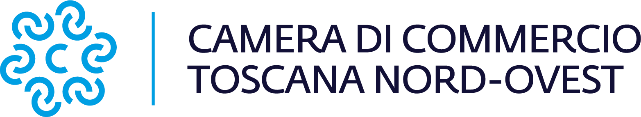 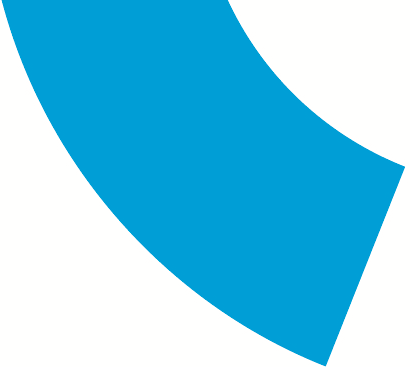 Comunicato stampaCerimonia di consegna dei riconoscimenti ai Lucchesi che si sono distinti all’esteroLa Camera di Commercio Toscana Nord-Ovest con l’Associazione lucchesi nel mondo consegneranno i riconoscimenti martedì 13 settembre presso l’Auditorium della Fondazione Banca del Monte di LuccaLucca, 12 settembre 2023 – Domani mercoledì 13 settembre alle ore 16:30 nell’Auditorium del Palazzo delle Esposizioni della Fondazione Banca del Monte di Lucca si terrà la cerimonia di premiazione dei Lucchesi che si sono distinti all’estero.Il riconoscimento riservato ai conterranei ed ai loro discendenti residenti all’estero che continuano a mantenere vivo il legame con la terra d'origine viene assegnato da più di 50 anni, grazie all’iniziativa della Camera di commercio della Toscana Nord-Ovest e dell'Associazione Lucchesi nel Mondo, per valorizzare l’esempio e l’insegnamento dei Lucchesi che si sono distinti.